What is a Fairy?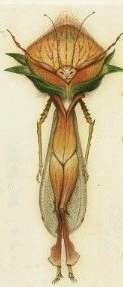 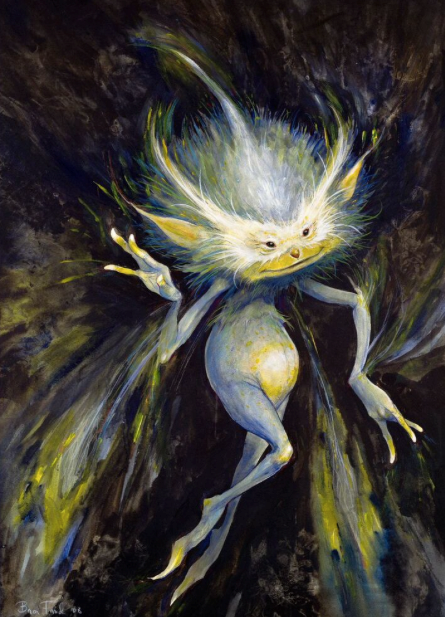 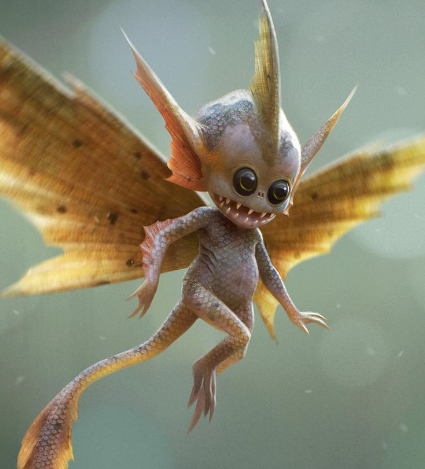 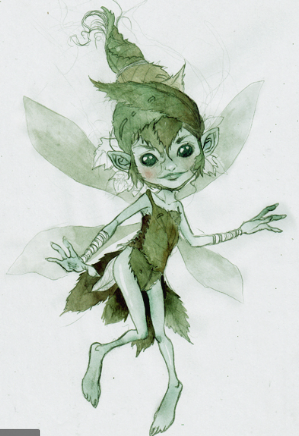 